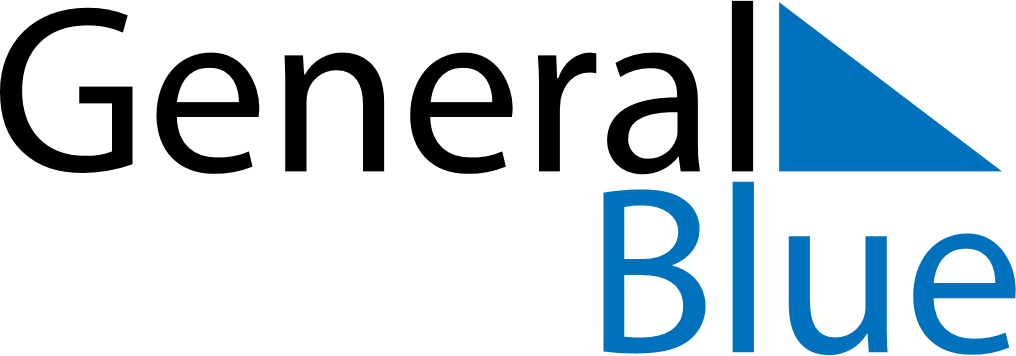 February 2024February 2024February 2024February 2024February 2024February 2024Brahin, Gomel Oblast, BelarusBrahin, Gomel Oblast, BelarusBrahin, Gomel Oblast, BelarusBrahin, Gomel Oblast, BelarusBrahin, Gomel Oblast, BelarusBrahin, Gomel Oblast, BelarusSunday Monday Tuesday Wednesday Thursday Friday Saturday 1 2 3 Sunrise: 8:39 AM Sunset: 5:45 PM Daylight: 9 hours and 5 minutes. Sunrise: 8:37 AM Sunset: 5:47 PM Daylight: 9 hours and 9 minutes. Sunrise: 8:36 AM Sunset: 5:48 PM Daylight: 9 hours and 12 minutes. 4 5 6 7 8 9 10 Sunrise: 8:34 AM Sunset: 5:50 PM Daylight: 9 hours and 15 minutes. Sunrise: 8:33 AM Sunset: 5:52 PM Daylight: 9 hours and 19 minutes. Sunrise: 8:31 AM Sunset: 5:54 PM Daylight: 9 hours and 22 minutes. Sunrise: 8:29 AM Sunset: 5:56 PM Daylight: 9 hours and 26 minutes. Sunrise: 8:28 AM Sunset: 5:58 PM Daylight: 9 hours and 30 minutes. Sunrise: 8:26 AM Sunset: 5:59 PM Daylight: 9 hours and 33 minutes. Sunrise: 8:24 AM Sunset: 6:01 PM Daylight: 9 hours and 37 minutes. 11 12 13 14 15 16 17 Sunrise: 8:22 AM Sunset: 6:03 PM Daylight: 9 hours and 41 minutes. Sunrise: 8:20 AM Sunset: 6:05 PM Daylight: 9 hours and 44 minutes. Sunrise: 8:18 AM Sunset: 6:07 PM Daylight: 9 hours and 48 minutes. Sunrise: 8:17 AM Sunset: 6:09 PM Daylight: 9 hours and 52 minutes. Sunrise: 8:15 AM Sunset: 6:11 PM Daylight: 9 hours and 55 minutes. Sunrise: 8:13 AM Sunset: 6:12 PM Daylight: 9 hours and 59 minutes. Sunrise: 8:11 AM Sunset: 6:14 PM Daylight: 10 hours and 3 minutes. 18 19 20 21 22 23 24 Sunrise: 8:09 AM Sunset: 6:16 PM Daylight: 10 hours and 7 minutes. Sunrise: 8:07 AM Sunset: 6:18 PM Daylight: 10 hours and 11 minutes. Sunrise: 8:05 AM Sunset: 6:20 PM Daylight: 10 hours and 15 minutes. Sunrise: 8:03 AM Sunset: 6:22 PM Daylight: 10 hours and 18 minutes. Sunrise: 8:01 AM Sunset: 6:23 PM Daylight: 10 hours and 22 minutes. Sunrise: 7:59 AM Sunset: 6:25 PM Daylight: 10 hours and 26 minutes. Sunrise: 7:56 AM Sunset: 6:27 PM Daylight: 10 hours and 30 minutes. 25 26 27 28 29 Sunrise: 7:54 AM Sunset: 6:29 PM Daylight: 10 hours and 34 minutes. Sunrise: 7:52 AM Sunset: 6:31 PM Daylight: 10 hours and 38 minutes. Sunrise: 7:50 AM Sunset: 6:32 PM Daylight: 10 hours and 42 minutes. Sunrise: 7:48 AM Sunset: 6:34 PM Daylight: 10 hours and 46 minutes. Sunrise: 7:46 AM Sunset: 6:36 PM Daylight: 10 hours and 50 minutes. 